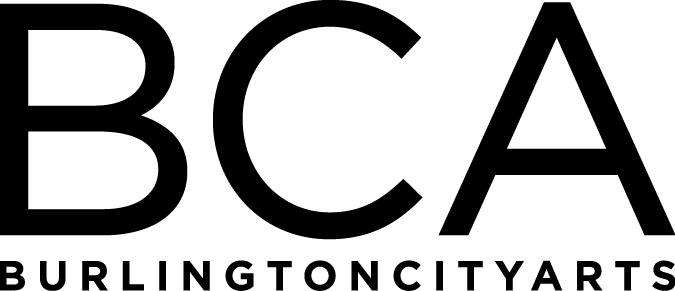 Arts Education Committee Meeting Tuesday, November 20, 2018, 1:15pm-2pmBCA Center, 135 Church Street, LBG, 2nd floorIn attendance:  Dana vanderHeyden, Melinda Johns & Melissa SteadyFall ‘18 updates and comparisons to last yearFall Adult, Youth and Family ’18 (57 offerings- 55 ran)31 studio classes, 9 Friday Adult Wheel nights and 9 Life Drawing drop-in sessions, 9 Friday Family Clay nights, 3 Sunday Family paint workshops (NEW), 1 School Break: DIY Halloween Costumes, 1 High School Photography class for 8 weeks, 3 Professional Development workshops (Classroom Management for Teaching Artists, The Artist Statement and Photographing Artwork)Over $37k brought in- highest ever for Fall (usually in the $28k-30k range)Doubled amount of adult students- from 163 to 330Scholarships awards have increased from $4,103 to $7,806Community Programs reviewAFTH- programs offered 7 days week at UVM Medical CenterEarly Arts Head Start residencies happening at King Street and Sara HolbrookIAA residency scheduled for 280 kids from whole school and 5th grade legacy projectChildren’s Art scheduled for March ’19 (180 kids honored from all 6 elementary schools)Gallery Education program stats comparison of FY’18 and FY’19 to dateFY 2018Total number of participants in all groups = 1684Total number of groups/tours/programs = 64Total number of STD youth groups = 36 Total number of youth served in school groups = 521Total number of teachers and adults=188, total number of teachers = 138Total number of university group visits = 9, Total number of university students served = 196Total number of adult and senior groups = 3, total number of adults = 19Total number of participants FAS = 741Total Scholarships awarded: 280 students / $1400 valueFY 2019 to dateTotal number of participants in all groups = 706 (coordinated additional 135), est. 841Total number of groups/tours/programs = 35Total number of STD youth groups = 20Total number of youth served in school groups = 342Total number of teachers and adults = 80Total number of university group visits = 4, Total number of university students served = 80Total number of adult and senior groups = 3, total number of adults = 15Total number of participants FAS = 166 / 5 months Total Scholarships awarded: 115 students / $575 valueOffering another contracted after school 8 week class with Edmunds Elementary, Dec 3-Feb 11, 2019 (Revenue est. $720)Partnerships with Bridging Program and Family Room Preschool New program partnership in Fall 2018 with Fletcher Free Library/Free Storytime / served 24 participantsNew program initiativesArt & Conversation / Free public program for older adults / Pilot March 2019/ AARP grantUpcoming Highlight EventGallery Education activity / past attendanceSupport of Highlight Lantern ActivityFY’19 Meetings: Tuesday, January 15, 1:30-2:30pm, BCA Studios, 405 Pine Street (Board Meeting: 3-5 pm at BCA Center)Tuesday, March 19, 1:30-2:30pm, BCA Studios, 405 Pine Street (Board Meeting: 3-5 pm at BCA Center)Tuesday, May 21, 1:30-2:30pm, BCA Studios, 405 Pine Street (Board Meeting: 3-5 pm at BCA Center)Tuesday, June 18, 1:30-2:30pm, LOCATION: TBD (Board Meeting: 3-5 pm at BCA Center)Arts Education CommitteeThe Arts Education Committee includes BCA board members and non-board members and meets 6 times annually. Members of the Arts Education Committee provide experience and expertise in various aspects of life-long learning and connect BCA programs to trends and themes in arts education.  The committee evaluates, advises and guides the art education programs, which include education studios, classes, camps and workshops, school artist-in-residence programs at IAA and with Head Start, afterschool programs and Art from the Heart at UVM Medical Center.Total Program Revenue FY 2018$1,615.00Total Program Revenue FY 2019$860.00